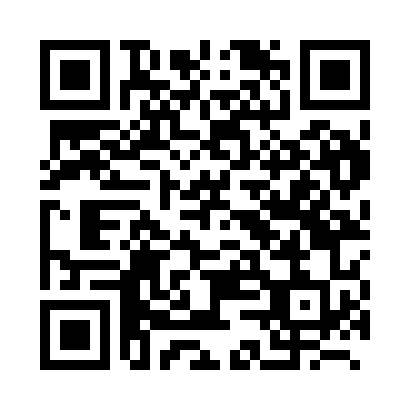 Prayer times for Beneck, BelgiumWed 1 May 2024 - Fri 31 May 2024High Latitude Method: Angle Based RulePrayer Calculation Method: Muslim World LeagueAsar Calculation Method: ShafiPrayer times provided by https://www.salahtimes.comDateDayFajrSunriseDhuhrAsrMaghribIsha1Wed3:566:141:345:358:5511:032Thu3:536:121:345:368:5711:063Fri3:506:101:345:368:5811:094Sat3:476:091:345:379:0011:115Sun3:446:071:345:389:0111:146Mon3:416:051:345:389:0311:177Tue3:386:041:345:399:0411:208Wed3:346:021:335:399:0611:229Thu3:316:011:335:409:0711:2510Fri3:285:591:335:409:0911:2811Sat3:255:581:335:419:1011:3112Sun3:225:561:335:419:1111:3413Mon3:185:551:335:429:1311:3714Tue3:185:531:335:439:1411:4015Wed3:175:521:335:439:1611:4216Thu3:165:511:335:449:1711:4217Fri3:165:491:335:449:1811:4318Sat3:155:481:335:459:2011:4419Sun3:155:471:345:459:2111:4420Mon3:155:461:345:469:2211:4521Tue3:145:441:345:469:2411:4522Wed3:145:431:345:479:2511:4623Thu3:135:421:345:479:2611:4724Fri3:135:411:345:489:2711:4725Sat3:135:401:345:489:2811:4826Sun3:125:391:345:499:3011:4827Mon3:125:381:345:499:3111:4928Tue3:125:371:345:499:3211:4929Wed3:115:371:345:509:3311:5030Thu3:115:361:355:509:3411:5031Fri3:115:351:355:519:3511:51